Omeo Primary SchoolEveryone has the right to feel safe.  Everyone has the right to be able to learn and teach.  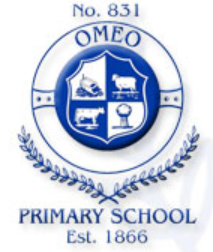 All SettingsEverywhere, All the time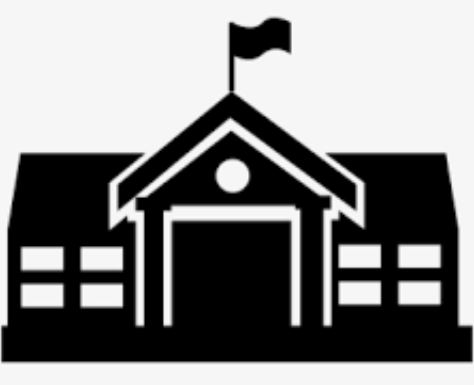 All Learning Time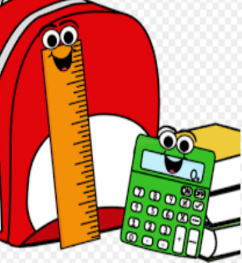 Outside spaces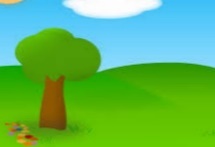 Lunch Area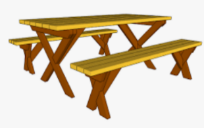 Toilets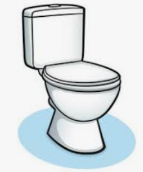 School Events,Assembly, Excursions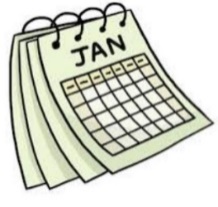 EsmartIPads, computers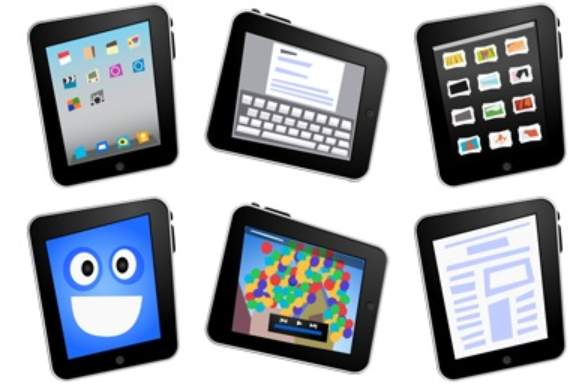 Respect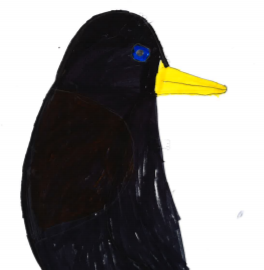 Riana PenguinI am safe with my words and actionsI use all equipment responsibly, safely, and respectfullyWe work well with others and let others learnI demonstrate the 5 Ls of listening.I respect others personal space and ask to join games.I walk in the slow zone.I remain seated while eating.I respect toilet equipment and the privacy of othersI wash my hands properly and turn the taps off.I participate respectfully in school eventsI display safe behaviour travelling to school and on excursionsI follow my ICT agreementInclusion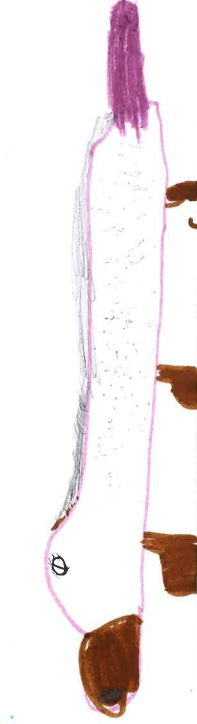 Izzac InclusionI get along with everyoneI help others by being encouragingI help others feel safe.I will sit next to anyoneI acknowledge and celebrate other people’s successes.Persistence 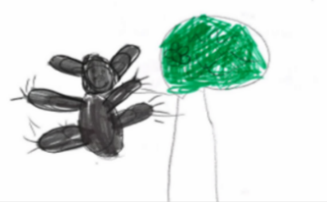 Pippa PossumI keep tryingI ask for helpI am persistent in games.I eat my lunch.I help to make activities and events successfulI work through technical issues as quick as I can.Enjoyment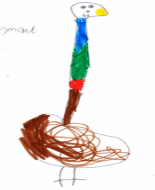 Emma EmuI celebrate effort and success of myself and othersI have fun with my friends.It’s O.K to play by myself sometimes.I enjoy having lunch with my friendsI contribute to school assemblies and excursions.I enjoy technology without disrupting others.Excellence 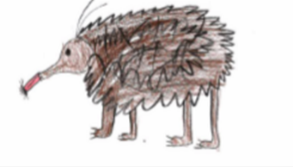 Eddie Echidna I am the best I can be.I put in my best effort and track this even when it’s hardI demonstrate good sportsmanship.I try to use the toilets before school and in the breaks.I represent my school and community with pride.